Печатное средство массовой информации органов местного самоуправления муниципального образования Елизаветинское сельское поселение Гатчинского муниципального района Ленинградской области – печатное изданиеСОВЕТ ДЕПУТАТОВ МУНИЦИПАЛЬНОГО ОБРАЗОВАНИЯ ЕЛИЗАВЕТИНСКОЕ СЕЛЬСКОЕ ПОСЕЛЕНИЕГАТЧИНСКОГО МУНИЦИПАЛЬНОГО РАЙОНАЛЕНИНГРАДСКОЙ ОБЛАСТИРЕШЕНИЕ 22 ноября .                                                                        № 16Об установлении на территории муниципального образования Елизаветинское сельское поселение Гатчинского муниципального района Ленинградской области налога на имущество физических лиц на 2020 год В соответствии с Федеральными законами от 6 октября . N 131-ФЗ "Об общих принципах организации местного самоуправления в Российской Федерации", главой 32 части второй Налогового кодекса Российской Федерации, Законом Ленинградской области от 29.10.2015 N 102-оз "О единой дате начала применения на территории Ленинградской области порядка определения налоговой базы по налогу на имущество физических лиц исходя из кадастровой стоимости объектов налогообложения" руководствуясь Уставом муниципального образования Елизаветинское сельское поселение Гатчинского муниципального района Ленинградской области, Совет депутатов муниципального образования Елизаветинского сельского поселения Гатчинского муниципального района Ленинградской областиРЕШИЛ:1. Установить на территории муниципального образования Елизаветинское сельское поселение Гатчинского муниципального района Ленинградской области налог на имущество физических лиц (далее - налог).2. Установить на территории муниципального образования Елизаветинское сельское поселение Гатчинского муниципального района Ленинградской области следующие ставки налога на имущество физических лиц исходя из кадастровой стоимости объекта налогообложения:3. Признать утратившим силу с 01.01.2020 решение Совета депутатов муниципального образования Елизаветинского сельского поселения Гатчинского муниципального района Ленинградской области № 271 от 22.11.2018г. «Об установлении на территории муниципального образования Елизаветинское сельское поселение Гатчинского муниципального района Ленинградской области налога на имущество физических лиц на 2019 год»4. Настоящее решение подлежит официальному опубликованию.5. Настоящее решение вступает в силу с 1 января 2020 года, но не ранее чем по истечении одного месяца со дня его официального опубликования в средствах массовой информации и не ранее 1-го числа очередного налогового периода по данному налогу.Глава муниципального образованияЕлизаветинское сельское поселение                           Е.В. СамойловСОВЕТ ДЕПУТАТОВ МУНИЦИПАЛЬНОГО ОБРАЗОВАНИЯЕЛИЗАВЕТИНСКОЕ СЕЛЬСКОЕ ПОСЕЛЕНИЕГАТЧИНСКОГО МУНИЦИПАЛЬНОГО РАЙОНАЛЕНИНГРАДСКОЙ ОБЛАСТИРЕШЕНИЕ  22 ноября 2019 года                                                              № 17 Об установлении земельного налога на территории муниципального образования Елизаветинское сельское поселение Гатчинского муниципального района Ленинградской области на 2020 годВ соответствии с Федеральным законом от 06.10.2003 N 131-ФЗ "Об общих принципах организации местного самоуправления в Российской Федерации", Налоговым кодексом Российской Федерации, Уставом муниципального образования Елизаветинское сельское поселение Гатчинского муниципального района Ленинградской области, Совет депутатов муниципального образования Елизаветинское сельское поселение Гатчинского муниципального района Ленинградской области, РЕШИЛ:1. Установить на территории муниципального образования Елизаветинское сельское поселение Гатчинского муниципального района Ленинградской области земельный налог в соответствии с главой 31 Налогового кодекса РФ.2. Установить налоговые ставки в следующих размерах:1) 0,3 процента в отношении земельных участков:отнесенных к землям сельскохозяйственного назначения или к землям в составе зон сельскохозяйственного использования в населенных пунктах и используемых для сельскохозяйственного производства;занятых жилищным фондом и объектами инженерной инфраструктуры жилищно-коммунального комплекса (за исключением доли в праве на земельный участок, приходящейся на объект, не относящийся к жилищному фонду и к объектам инженерной инфраструктуры жилищно-коммунального комплекса) или приобретенных (предоставленных) для жилищного строительства (за исключением земельных участков, приобретенных (предоставленных) для индивидуального жилищного строительства, используемых в предпринимательской деятельности);не используемых в предпринимательской деятельности, приобретенных (предоставленных) для ведения личного подсобного хозяйства, садоводства или огородничества, а также земельных участков общего назначения, предусмотренных Федеральным законом от 29 июля 2017 года N 217-ФЗ "О ведении гражданами садоводства и огородничества для собственных нужд и о внесении изменений в отдельные законодательные акты Российской Федерации";ограниченных в обороте в соответствии с законодательством Российской Федерации, предоставленных для обеспечения обороны, безопасности и таможенных нужд;2) 1,5 процента в отношении прочих земельных участков.3. В соответствии с п. 2 статьи 387 Налогового кодекса РФ установить налоговые льготы в виде 100 % освобождения от земельного налога следующим категориям налогоплательщиков:-  органы местного самоуправления;-  муниципальные учреждения образования, культуры и спорта, финансируемые из бюджета муниципального образования Елизаветинское сельское поселение     Гатчинского муниципального района Ленинградской области;          -  граждане и юридические лица, использующие земельные участки под кладбища и братские захоронения; -  граждане и юридические лица за земельные участки под муниципальным жилищным фондом и фондом, принадлежащим товариществам собственников жилья, созданным в соответствии с Жилищным Кодексом РФ;-  участники и инвалиды Великой Отечественной войны.-  организации и учреждения уголовно-исполнительной системы Министерства юстиции Российской Федерации - в отношении земельных участков, предоставленных для непосредственного выполнения возложенных на эти организации и учреждения функций;-  организации - в отношении земельных участков, занятых государственными автомобильными дорогами общего пользования;-  религиозные организации - в отношении принадлежащих им земельных участков, на которых расположены здания, строения и сооружения религиозного и благотворительного назначения;- общероссийские общественные организации инвалидов (в том числе созданные как союзы общественных организаций инвалидов), среди членов которых инвалиды и их законные представители составляют не менее 80 процентов, - в отношении земельных участков, используемых ими для осуществления уставной деятельности;организации, уставный капитал которых полностью состоит из вкладов указанных общероссийских общественных организаций инвалидов, если среднесписочная численность инвалидов среди их работников составляет не менее 50 процентов, а их доля в фонде оплаты труда - не менее 25 процентов, - в отношении земельных участков, используемых ими для производства и (или) реализации товаров (за исключением подакцизных товаров, минерального сырья и иных полезных ископаемых, а также иных товаров по перечню, утверждаемому Правительством Российской Федерации по согласованию с общероссийскими общественными организациями инвалидов), работ и услуг (за исключением брокерских и иных посреднических услуг);учреждения, единственными собственниками имущества которых являются указанные общероссийские общественные организации инвалидов, - в отношении земельных участков, используемых ими для достижения образовательных, культурных, лечебно-оздоровительных, физкультурно-спортивных, научных, информационных и иных целей социальной защиты и реабилитации инвалидов, а также для оказания правовой и иной помощи инвалидам, детям-инвалидам и их родителям;- организации народных художественных промыслов - в отношении земельных участков, находящихся в местах традиционного бытования народных художественных промыслов и используемых для производства и реализации изделий народных художественных промыслов;4. Признать отчетными периодами для налогоплательщиков-юридических лиц первый квартал, второй квартал и третий квартал календарного года.         5. Налог подлежит уплате налогоплательщиками - юридическими лицами в срок не позднее 1 марта года, следующего за истекшим налоговым периодом. Авансовые платежи по налогу подлежат уплате налогоплательщиками - юридическими лицами в срок не позднее последнего числа месяца, следующего за истекшим отчетным периодом.6. Физические лица уплачивают земельный налог в сроки, установленные п. 1 ст. 397 Налогового кодекса Российской Федерации.7. Считать утратившим силу с 1 января 2020 года Решение Совета депутатов муниципального образования Елизаветинское сельское поселение Гатчинского муниципального района Ленинградской области № 272 от 22.11.2018 года «Об установлении земельного налога на территории муниципального образования Елизаветинское сельское поселение Гатчинского муниципального района Ленинградской области на 2019 год»8. Настоящее решение подлежит официальному опубликованию.9. Настоящее решение вступает в силу с 1 января 2020 года, но не ранее чем по истечении одного месяца со дня его официального опубликования в средствах массовой информации и не ранее 1-го числа очередного налогового периода по данному налогу.Глава муниципального образованияЕлизаветинское сельское поселения                          Е.В. СамойловСОВЕТ ДЕПУТАТОВ МУНИЦИПАЛЬНОГО ОБРАЗОВАНИЯЕЛИЗАВЕТИНСКОГО СЕЛЬСКОГО ПОСЕЛЕНИЯ ГАТЧИНСКОГО МУНИЦИПАЛЬНОГО РАЙОНА ЛЕНИНГРАДСКОЙ ОБЛАСТИЧЕТВЕРТЫЙ СОЗЫВРЕШЕНИЕ«22» ноября 2019 год		         № 18Об утверждении Положения о порядке присутствия граждан (физических лиц), в том числе представителей организаций (юридических лиц), общественных объединений, государственных органов и органов местного самоуправления, на заседаниях Совета депутатов муниципального образования Елизаветинского сельского поселения Гатчинского муниципального района Ленинградской областиРуководствуясь ст. 8, п. 7 ч. 10 ст. 35, ст. 68 Федерального закона от 06.10.2003 № 131-ФЗ «Об общих принципах организации местного самоуправления в Российской Федерации», статьей 15 Федерального закона от 09.02.2009 № 8-ФЗ «Об обеспечении доступа к информации о деятельности государственных органов и органов местного самоуправления» руководствуясь Уставом муниципального образования, Совет депутатов муниципального образования Елизаветинского сельского поселения Гатчинского муниципального района Ленинградской области РЕШИЛ:1. Утвердить Положение о порядке присутствия граждан (физических лиц), в том числе представителей организаций (юридических лиц), общественных объединений, государственных органов и органов местного самоуправления, на заседаниях Совета депутатов муниципального образования Елизаветинского сельского поселения Гатчинского муниципального района Ленинградской области.2. Настоящее решение подлежит официальному опубликованию в печатном издании «Елизаветинский Вестник», в официальном средстве массовой информации сетевое издание «Ленинградское областное информационное агентство «Леноблинформ» и на официальном сайте муниципального образования Елизаветинского сельского поселения в информационно-телекоммуникационной сети «Интернет» (елизаветинское. рф).Глава муниципального образования Елизаветинского сельского поселения	                Е.В. СамойловУТВЕРЖДЕНОРешением Совета депутатовМуниципального образованияЕлизаветинского сельского поселенияГатчинского муниципального районаЛенинградской области от «22» ноября 2019 г. № 18ПОЛОЖЕНИЕ О ПОРЯДКЕ ПРИСУТСТВИЯ ГРАЖДАН (ФИЗИЧЕСКИХ ЛИЦ), В ТОМ ЧИСЛЕ ПРЕДСТАВИТЕЛЕЙ ОРГАНИЗАЦИЙ (ЮРИДИЧЕСКИХ ЛИЦ), ОБЩЕСТВЕННЫХ ОБЪЕДИНЕНИЙ, ГОСУДАРСТВЕННЫХ ОРГАНОВ И ОРГАНОВ МЕСТНОГО САМОУПРАВЛЕНИЯ, НА ЗАСЕДАНИЯХ СОВЕТА ДЕПУТАТОВ МУНИЦИПАЛЬНОГО ОБРАЗОВАНИЯ ЕЛИЗАВЕТИНСКОГО СЕЛЬСКОГО ПОСЕЛЕНИЯ ГАТЧИНСКОГО МУНИЦИПАЛЬНОГО РАЙОНА ЛЕНИНГРАДСКОЙ ОБЛАСТИ Глава 1. Общие положения1. Настоящее Положение определяет порядок подачи заявлений на присутствие граждан (физических лиц), в том числе представителей организаций (юридических лиц), общественных объединений, государственных органов и органов местного самоуправления (далее – также заинтересованные лица), на заседаниях Совета депутатов, а также прав и обязанностей указанных лиц.2. Настоящее Положение не распространяется на случаи присутствия на заседаниях Совета депутатов (далее – также заседание):1) лиц, приглашенных на заседание Представительного органа по инициативе председателя Представительного органа или на заседание комиссии Представительного органа по инициативе председателей постоянных комиссий, иных коллегиальных органов Представительного органа;2) должностных лиц, присутствие которых на заседаниях в связи с осуществлением их должностных (служебных) обязанностей предусмотрено законодательством, Уставом муниципального образования Елизаветинское сельское поселение Гатчинского муниципального района Ленинградской области;3) представителей средств массовой информации.Глава 2. Оповещение о заседании и подачи заявок на участие1. Оповещение заинтересованных лиц  осуществляется путем размещения  на официальном сайте органа местного самоуправления в информационно-телекоммуникационной сети «Интернет» сведений о времени и месте заседания (с указанием точного адреса), о вопросах повестки заседания, а также адреса на который принимаются заявки от заинтересованных лиц о намерении присутствовать на заседании.2. Оповещение заинтересованных лиц о заседании осуществляется в срок не позднее чем за семь календарных дней до дня проведения очередного заседания и не позднее 2 календарных дней до проведения внеочередного заседания.  3. В целях присутствия на заседании граждане, представители организаций направляют заявку о намерении присутствовать на заседании (далее – Заявка) по форме согласно приложению к настоящему Положению, не позднее 12-00 часов дня, предшествующего дню проведения соответствующего заседания.4.  Заявки подлежат регистрации в порядке их поступления в Совет депутатов в журнале учета заявок с указанием данных заинтересованных лиц, даты и времени поступления заявок, вопроса (вопросов), на которых планируется присутствие заинтересованного лица.Глава 3. Организация заседания в случае присутствия заинтересованных лиц1. В зале заседаний Совета депутатов отводятся места для заинтересованных лиц.2. В случае превышения числа граждан, представителей организаций, представивших заявку, числа свободных мест их размещение производится в порядке очереди по дате и времени получения заявки.3. Заинтересованные лица не допускаются к участию в заседании в следующих случаях:1) отсутствие документа, удостоверяющего личность;2) отсутствие документа, подтверждающего полномочия, (для представителей организаций (юридических лиц), общественных объединений).В случае несоответствия заявки требованиям, установленным настоящим положением, заинтересованное лицо может быть не допущено на заседание 4. Заинтересованные лица допускаются в зал не ранее чем за 10 минут и не позднее чем за 5 минут до начала заседания.Глава 4. Права и обязанности граждан, представителей организаций1. Заинтересованные лица обязаны;а) соблюдать требования Регламента, а также настоящего Положения;б) соблюдать общепризнанные нормы этики;в) не распространять несоответствующие действительности сведения о ходе заседания, а также сведения, а также сведения, порочащие честь, достоинство и деловую репутацию депутатов Совета депутатов и работников аппарата Совета депутатов;г) При получении информации от депутатов и работников аппарата Совета депутатов ставить их в известность о проведении аудио- и видеозаписи, кино и фотосъемки;д) заканчивать установку видео и фотоаппаратуры не позднее чем за пять минут до начала заседания;ж) не перемещаться по залу заседаний после объявления председателем о начале заседания, за исключением перемещения в пределах мест, специально отведенных для заинтересованных лиц, если это не мешает проведению соответствующего мероприятия;з) Не вмешиваться в ход проведения заседания (под вмешательством понимаются: устные высказывания или действия, имеющие целью привлечь к себе присутствующих или прервать ход мероприятия, проведение видео- и фотосъёмки способами, мешающими проведению мероприятий, а также другие действия отрицательно влияющие на ход мероприятия) к), отключать во время проведения официальных мероприятий мобильные телефоны;м) Соблюдать правила пропускного режима, общественного порядка в здании, где проводится заседание.3. Заинтересованные лица, присутствующие на заседании, вправе с предварительного уведомления председательствующего делать записи, производить фото-, видео-, аудиозапись, использовать персональные компьютеры, средства телефонной и сотовой связи, радиосвязи, а также средств звукозаписи и обработки информации в той мере, в которой данные действия не мешают проведению заседания.4.  Председательствующий на заседании может предоставить заинтересованному лицу право задать вопрос или выступить по рассматриваемому вопросу. 5. Заинтересованные лица удаляются из зала заседаний, если обсуждаемая на заседании информация отнесена в установленном федеральным законом порядке к сведения составляющим государственную или иную охраняемую законом тайну.6. В случае нарушения пунктов 1-2 главы 4 настоящего Положения председательствующий делает замечание гражданину или представителю организации, о чем делается соответствующая запись в протоколе заседания. При повторном нарушении граждане или представители организации по решению председательствующего удаляются из зала заседания, о чем делается соответствующая запись в протоколе.7. Отказ гражданину или представителю организации в доступе на заседание или удаление его с заседания могут быть обжалованы в судебном порядке.Приложение к Положению о порядке присутствия граждан (физических лиц), в том числе представителей организаций (юридических лиц), общественных объединений, государственных органов и органов местного самоуправления, на заседаниях Совета депутатов муниципального образования Елизаветинское сельское поселение Гатчинского муниципального района Ленинградской области  ЗАЯВКАдля участия в заседании Совета депутатовмуниципального образования Елизаветинское сельское поселение Гатчинского муниципального района Ленинградской областиЯ, __________________________________________________________,(Фамилия, имя, отчество (при наличии) заявителя)паспорт серия _______ номер ___________________ выдан ___________________________________________________  «____» ________ ______ года,(кем и когда выдан)прошу включить меня в число участников заседания Совета депутатов муниципального образования Елизаветинское сельское поселение Гатчинского муниципального района Ленинградской области,которое состоится «____» ______________ года в «_____» часов «______» мин,для присутствия при обсуждении по вопросу о ________________________________ _________________________________________________________________________________________________________________________.О себе сообщаю следующие контактные данные:телефон и (или) адрес электронной почты _____________________________________________________________,адрес проживания _________________________________________________________________________________________________________________.Уведомляю, что в ходе участия в заседании Совета депутатов намереваюсь (не намереваюсь)              (нужное подчеркнуть)осуществлять фото-, аудио- и видеозапись, использовать персональный компьютер, средства телефонной и сотовой связи, радиосвязи, а также средства звукозаписи и обработки информации.Являюсь представителем _____________________________________________________________,(наименование организации (юридического лица), общественного объединения, государственного органа или органа местного самоуправления, представителем которого является гражданин или в котором имеет иной статус)где занимаю должность (являюсь) _______________________________.Дата __________                        Заявитель __________________________                                (подпись)СОВЕТ ДЕПУТАТОВ МУНИЦИПАЛЬНОГО ОБРАЗОВАНИЯЕЛИЗАВЕТИНСКОЕ СЕЛЬСКОЕ ПОСЕЛЕНИЕГАТЧИНСКОГО МУНИЦИПАЛЬНОГО РАЙОНАЛЕНИНГРАДСКОЙ ОБЛАСТИР Е Ш Е Н И Е22 ноября 2019                                                                                       № 19О проекте бюджета муниципального образования Елизаветинское сельское поселение Гатчинского муниципального района Ленинградской области на 2020 год и на плановый период 2021 и 2022 годов и назначении публичных слушаний по проекту бюджетаРассмотрев представленный администрацией Елизаветинского сельского поселения проект Бюджета муниципального образования Елизаветинское сельское поселение Гатчинского муниципального района Ленинградской области  на 2020 год и на плановый период 2021 и 2022 годов и документы, представляемые с проектом бюджета, в соответствии со ст. 28 Федерального закона «Об общих принципах организации местного самоуправления в Российской Федерации» от 06.10.2003 № 131, Бюджетным Кодексом РФ, Уставом муниципального образования Елизаветинское сельское поселение Гатчинского муниципального района Ленинградской области, Положением «О бюджетном процессе в муниципальном образовании Елизаветинского сельского поселения Гатчинского муниципального района Ленинградской области», РЕШИЛ:1. Принять проект решения «О бюджете муниципального образования Елизаветинское сельское поселение Гатчинского муниципального района Ленинградской области на 2020 год и на плановый период 2021 и 2022 годов» за основу (прилагается).2. Назначить публичные слушания по проекту Бюджета муниципального образования Елизаветинское сельское поселение Гатчинского муниципального района Ленинградской области на 2020 год и на плановый период 2021 и 2022 годов на 6 декабря 2019 года в 16-00 по адресу: Ленинградская область, Гатчинский район, п. Елизаветино, улица Парковая, дом № 17 (актовый зал администрации поселения).3. Опубликовать и разместить настоящее решение, проект Бюджета муниципального образования Елизаветинское сельское поселение Гатчинского муниципального района  Ленинградской области на 2020 год и на плановый период 2021 и 2022 годов и объявление о дате, времени и месте проведения Публичных слушаний в средствах массовой информации и на официальном сайте Елизаветинского сельского поселения.4. Предложения в проект Бюджета муниципального образования  Елизаветинское сельское поселение Гатчинского муниципального района Ленинградской области направлять в произвольной письменной форме в Совет депутатов  или в  администрацию Елизаветинского сельского поселения Гатчинского муниципального района Ленинградской области для регистрации и внесения изменений до 6 декабря 2019 года включительно  (кроме субботы, воскресенья), по адресу: п. Елизаветино Гатчинского района Ленинградской области улица Парковая дом № 17 (администрация Елизаветинского сельского поселения).5. Ответственность за организацию и проведение Публичных слушаний возложить на главу администрации Елизаветинского сельского поселения.6.. Контроль за исполнением настоящего Решения возложить на постоянную комиссию Совета депутатов муниципального образования Елизаветинское сельское поселение по вопросам бюджетной и экономической политики.7. Настоящее решение вступает в силу со дня принятия.Глава муниципального образования Елизаветинское сельское поселение                                       Е.В. СамойловОбъявление о проведении публичных слушаний по проекту Бюджета муниципального образования Елизаветинское сельское поселение Гатчинского района Ленинградской области на 2020 год и на плановый период 2021 и 2022 годовАдминистрация Елизаветинского сельского поселения Гатчинского  муниципального района Ленинградской области сообщает о том, что 06.12.2019 года в 16-00 часов, по адресу: Ленинградская область, Гатчинский район, п. Елизаветино, ул. Парковая, д. 17 в актовом зале администрации состоятся публичные слушания по проекту Бюджета муниципального образования Елизаветинское сельское поселение Гатчинского муниципального района Ленинградской области на 2020 год и на плановый период 2021 и 2022 годов.Ознакомиться с проектом бюджета муниципального образования Елизаветинское сельское поселение Гатчинского муниципального района Ленинградской области на 2020 год и на плановый период 2021 и 2022 годов можно на официальном сайте администрации Елизаветинского сельского поселения елизаветинское.рф в разделе «Реестр решений Совета депутатов» (ссылка: http://елизаветинское.рф/?p=11700)Елизаветинский Вестник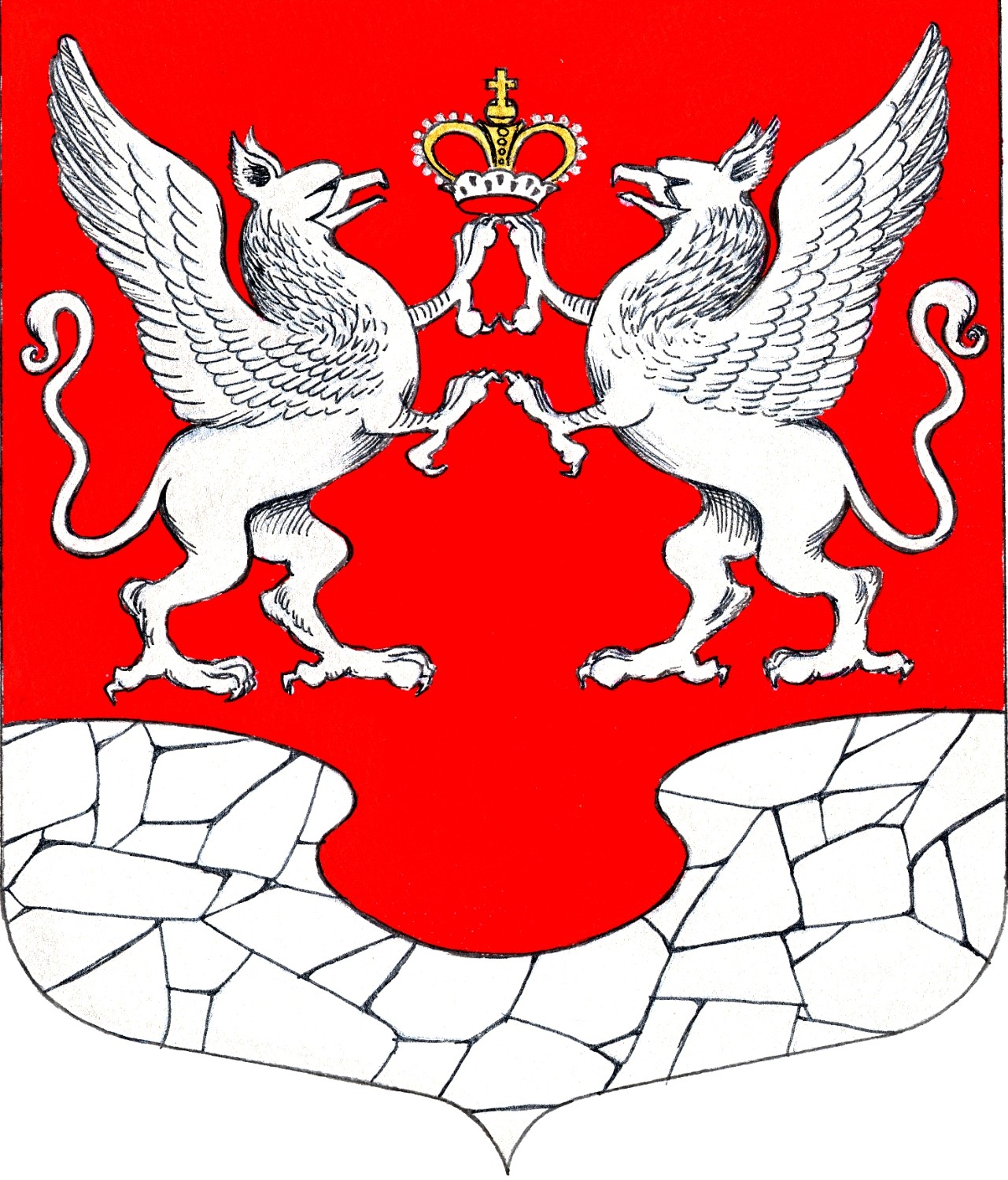 25 ноября2019 года№3Объект налогообложенияСтавка налога на имущество физических лиц, процентыЖилых домов, частей жилых домов, квартир, частей квартир, комнат0,1Объекты незавершенного строительства в случае, если проектируемым назначением таких объектов является жилой дом0,1Единые недвижимые комплексы0,1Гаражи и машино-места, в том числе расположенных в объектах налогообложения, указанных в подпункте 2 пункта 1 статьи 406 Налогового кодекса РФ0,1Хозяйственные строения или сооружения, площадь каждого из которых не превышает 50 квадратных метров и которые расположены на земельных участках, предоставленных для ведения личного подсобного, дачного хозяйства, огородничества, садоводства или индивидуального жилищного строительства0,1Объекты налогообложения, включенные в перечень, определяемый в соответствии с пунктом 7 статьи 378.2 Налогового кодекса РФ, в отношении объектов налогообложения, предусмотренных абзацем вторым пункта 10 статьи 378.2 Налогового кодекса РФ, а также в отношении объектов налогообложения, кадастровая стоимость каждого из которых превышает 300 миллионов рублей2Прочие объекты налогообложения0,5